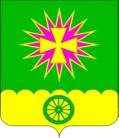 АДМИНИСТРАЦИЯ Нововеличковского сельского поселения Динского района                                                    ПОСТАНОВЛЕНИЕот 26.02.2019							                               № 45станица НововеличковскаяОб утверждении требований к установке информационного щита по информированию жителей о проведении работ по санитарной рубке, санитарной, омолаживающей или формовочной обрезке, вырубке (уничтожению) зеленых насаждений на территории Нововеличковского сельского поселения Динского районаВ соответствии со статьей 4 Закона Краснодарского края от                      23 апреля 2013 года № 2695-КЗ «Об охране зеленых насаждений в Краснодарском крае», руководствуясь статьей 32 Устава Нововеличковского сельского поселения Динского района,                                  п о с т а н о в л я ю:Утвердить требования к установке информационного щита по информированию жителей о проведении работ по санитарной рубке, санитарной, омолаживающей или формовочной обрезке, вырубке (уничтожению) зеленых насаждений на территории Нововеличковского сельского поселения Динского района (прилагается).Отделу по общим и правовым вопросам администрации Нововеличковского сельского поселения Динского района (Саламахина) разместить настоящее постановление на официальном сайте Нововеличковского сельского поселения Динского района в сети Интернет www. novovelichkovskaya.ru.Контроль за выполнением настоящего постановления возложить на заместителя главы Нововеличковского сельского поселения Динского района И.Л. Кочеткова.Постановление вступает в силу со дня его обнародования.Глава Нововеличковского сельского поселения								Г.М. КоваПРИЛОЖЕНИЕк постановлению администрацииНововеличковского сельскогопоселения Динского районаот  26.02.2019 № 45Требованияк установке информационного щита по информированию жителей о проведении работ по санитарной рубке, санитарной, омолаживающей или формовочной обрезке, вырубке (уничтожению) зеленых насаждений на территории Нововеличковского сельского поселения Динского районаСубъект хозяйственной или иной деятельности при проведении работ по санитарной рубке, санитарной, омолаживающей или формовочной обрезке, вырубке (уничтожению) зеленых насаждений на территории Нововеличковского сельского поселения Динского района обязан информировать жителей Нововеличковского сельского поселения Динского района о проведении указанных работ.Информирование жителей Нововеличковского сельского поселения Динского района о проведении работ по санитарной рубке, санитарной, омолаживающей или формовочной обрезке, вырубке (уничтожению) зеленых насаждений субъектом хозяйственной и иной деятельности осуществляется путем установки в зоне производства работ информационного щита, оформленном по форме в соответствии с приложением к Требованиям к установке информационного щита по информированию жителей о проведении работ по санитарной рубке, санитарной, омолаживающей или формовочной обрезке зеленых насаждений на территории Нововеличковского сельского поселения Динского района. Размер информационного щита должен составлять                             90 сантиметров на 60 сантиметров.Информационный щит устанавливается в день проведения работ со стороны основной улицы, переулка или площади и должен иметь хороший обзор и находиться на установленном месте до окончания работ. Информационный щит устанавливается на расстоянии 10 метров от места проведения работ.Информационной щит не устанавливается в местах, где соседствуют аварийно-опасные участки дорог, а также в непосредственной близости от пешеходных переходов и перекрестков.Проведение работ по санитарной рубке, санитарной, омолаживающей или формовочной обрезке, вырубке (уничтожению) зеленых насаждений без установки информационного щита по информированию жителей о проведении работ по санитарной рубке, санитарной, омолаживающей или формовочной обрезке зеленых насаждений на территории Нововеличковского сельского поселения Динского района не допускается.Начальник отдела ЖКХ, малогои среднего бизнеса администрацииНововеличковского сельского поселения		           В.В. ТокаренкоПРИЛОЖЕНИЕ к Требованиям к установкеинформационного щита поинформированию жителей о проведенииработ по санитарной рубке, санитарной, омолаживающей или формовочнойобрезке, вырубке (уничтожению)зеленых насаждений на территории Нововеличковского сельского поселения Динского районаФорма информационного щита	Уважаемые жители Нововеличковского сельского поселения Динского района!_____________________________________________________________________(лицо, осуществляющее хозяйственную и иную деятельность на территории Нововеличковского сельского поселения Динского района)На основании порубочного билета от	№	по адресу:	__________________________________________________________________________в период с	по	проводит работы:по санитарной рубке деревьев	шт.,санитарной, омолаживающей или формовочной обрезке, вырубке (уничтожении) зеленых насаждений	__________________________________________шт.,(виды и объемы вырубки (уничтожения), обрезки: санитарная, формовочная, омолаживающая, отдельные ветви, отдельные стволы, расчистка, удаление стволовой и прикорневой поросли и т. д,)Взамен вырубаемых планируется:посадка	деревьев (породный состав и возраст),	кустарников (породный состав).Контроль за выполнением работ по вырубке и обрезке деревьев и кустарников осуществляет администрация Нововеличковского сельского поселения Динского района, тел. 8(86162) 73-4-14,время работы пн.-чт. с 8.00 до 17.00, пт. с 8.00 до 16.00, адрес: 353212, Краснодарский край, Динской район, ст. Нововеличковская, ул. Красная, 53.Начальник отдела ЖКХ, малогои среднего бизнеса администрацииНововеличковского сельского поселения				        В.В. Токаренко